Innolect Executive and Leadership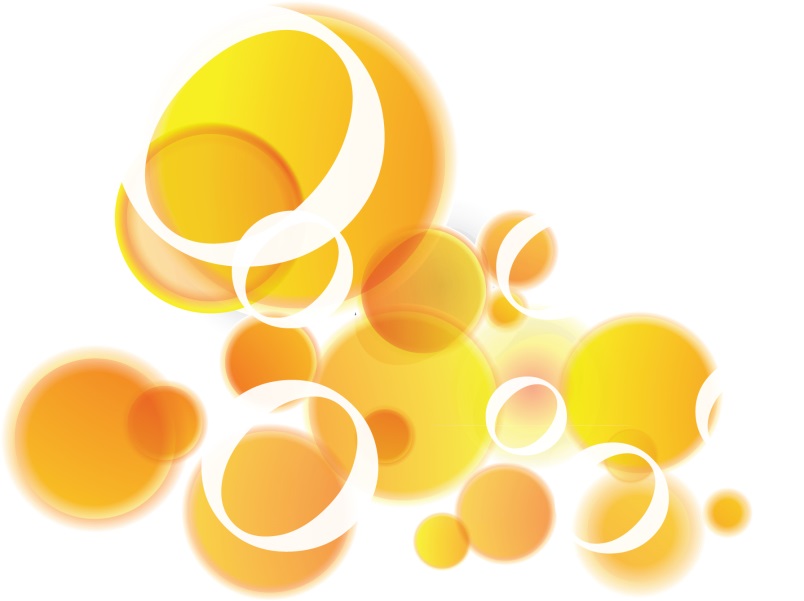 Onboarding ChecklistTo maximize your recruiting investment, it is critical to consider a customized onboarding approach for high potential candidates. Careful planning and preparation expedites assimilation, retention and success. Prior to SelectionAlign key stakeholders about role, capability requirements and responsibilities.Determine success factors.Integrate recruiting and interview process with current situation.Agree on support, assimilation and onboarding components. Prior to Day One Prepare those who report directly to the new position.Clarify working relationships with key stakeholders.Provide position and company background information (organization orientation.Review programs, policies and procedures; advise on the specifics of challenges or issues facing the organization; orient to culture and norms).Conduct intake interview to offer support and clarify expectations (scope).Describe current onboarding process and strategies to accelerate assimilation.Build blueprint for success (first 90 days and first year).Key business resultsShort-term wins and expectationsPriorities to accomplish within the first yearFoundation for strong team performanceCapabilities and assessment criteria for current talentCommunication and alignment with new teamPartnerships with key stakeholdersInternal network with key leadersExternal resources and partnershipsPersonal leadership strengths (apply capabilities)Personal success factors and potential derailersPeak experiences and past performanceLaunch and Ongoing SupportWelcome and introduce leader to staff and the organization.Distribute announcement to external stakeholders; introduce to the organization’s partners, service providers and clients.Determine development needs and co-develop a 90 day plan with regular toll gates with owners for target activities, specific goals and ROI deliverables. Prepare a final summary onboarding report with achievements and next steps (Individual Development Plan).Assess onboarding process.Establish an ongoing evaluation process for new hire.